ألإِثْنين 1 حزيران ـ  تصحيح عمل الأسبوع السّابِق .ـ  في القواعد :   فهْم الضَّمير وَحِفْظِ الضَّمائِرِ الْمُنْفَصِلَة .                                                                   ألضَّمير ألضَّميرُ هُوَ كَلِمَة تَحُلُّ مَحَلَّ الإسْمِ وَتَقومُ بِعَمَلِهِ :  ألتِّلْميذُ دَرَسَ ـ  هُوَ دَرَسَ ـ  هُوَ ضمير حَلَّ مَحَلَّ         الإِسْمِ التِّلْميذُ وَقامَ مكانَهُ بِفِعْلِ الدّرْسِ . ألضَّميرُ نَوْعانِ :  ألضَّميرُ الْمُنْفَصِلُ  ،  والضَّميرُ الْمُتَّصِلُ .          ـ  الضَّميرُ الْمُنْفَصِلُ هُوَ كَلِمَة نَكْتُبُها مُنْفَرِدَة ، ولا يُمْكِنُ أَنْ تَتَّصِلَ بَكَلِمَةٍ قَبْلَها أَوْ بِكَلِمَةٍ بَعْدَها . أقسامُ الضَّمير :  ـ  ألْغائِبُ    :  يَدُلُّ على اسْمٍ غَيْرِ مَوْجودٍ نَتَكَلَّمُ عَنْهُ : هُوَ ـ هُما ـ هُمْ   ـ   هِيَ ـ هُما ـ هُنَّ ـ  ـ  ألْمُخاطَبُ :  يَدُلُّ على الشَّخْصِ الَّذي نتَكَلَّمُ مَعَهُ    : أَنْتَ ـ أَنْتُما ـ أَنْتُمْ   ـ   أَنْتِ ـ أَنْتُما ـ أَنْتُنَّ ـ   ـ  ألْمتَكَلِّم    :  يَدُلُّ على الشَّخْصِ الْمُتَكَلِّمِ عَنْ نَفْسِهِ :   أَنا  ـ  نَحْنُ  ـ ألثُّلاثاء 2 حزيران   ـ  قراءَة نَصّ "السُّلَحْفاة" (3) مع حِفْظ الْمُرادِفات ( 9ـ10ـ11ـ12) الأَرْبِعاء 3 حزيران   ـ  قراءَة نصِّ " السُّلَحْفاة " (4) إلى تَمْضي ، مع حِفْظِ الْمُرادِفاتِ (13ـ14ـ15ـ16) والأَضْداد (9) ألخَميس 4 حزيران   ـ  قراءَة القِسْمِ الأَخير مِنْ نَصِّ " السًّلَحْفاة " مع حفظ الْمُرادِفات الْباقِية . ألْجُمْعَة  5 حزيران   ـ  إنهاء الْعَمَل .                                                               عَمَلًا مُمْتِعًا أُحِبُكُمْ  ‏‏        مدرسة دومينيكان لسيدة الداليفراند عاريا- لبنانالصّف الثالث الأساسي         حزيران – الاسبوع الأوّل           الاسم: ...............................   أ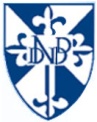 